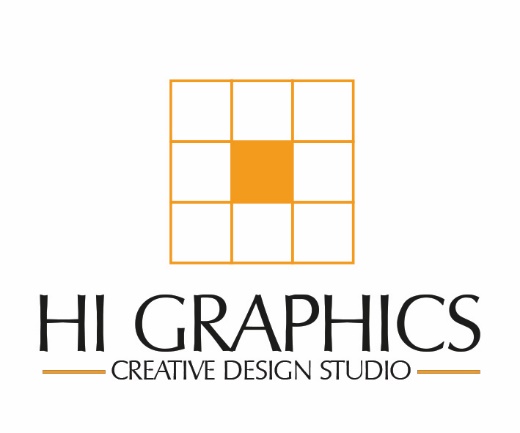 اين قرارداد در تاریخ ..............فی مابين ........... که از این پس کارفرما نامیده می شود، از یک طرف و ........................ که از این پس در این قرارداد طراح نامیده می شود، از سوی دیگر، طبق مقررات و شرایطی که در این قرارداد درج شده است، منعقد می گردد.مشخصات نمایندگان طرفین1-1 مشخصات طراح :نام نماينده :......................... سمت : .......................... آدرس ایمیل: ........................................ تلفن ثابت:...............................1-2مشخصات کارفرما :نام نماينده :.................................... سمت :...................................  آدرس ایمیل:................................................تلفن ثابت:..................................... تلفن همراه:...........................................تبصره _ نماینده معرفی شده از سمت کارفرما تام الاختیار می باشد و کلیه تاییدیه ها از طرف ایشان انجام می گردد.موضوع قراردادطراحی ست اداری شرکت کارفرما با مشخصات :طراحی سربرگ A4 و A5 ، پاکت هوایی، پاکت A4، طراحی کارت ویزیت.- توضیحات موضوع قرارداد:مبلغ حق الزحمه قرارداد- هزینه طراحی ست اداری با مشخصات ذکر شده در بند (2) مبلغ ........................ریال میباشد.- هزینه طراحی ست اداری در زبان دوم و یا طراحی به صورت دو رو معادل 20% مبلغ طراحی می باشد.- بر اساس موارد فوق الذکر مبلغ کل قرارداد ................ ریال معادل (به حروف) ...................................تومان میباشد.مدت قرارداد- مدت این قرارداد جهت ارائه طرح اولیه پس از دریافت اطلاعات کامل به مدت 18 روز کاری می باشد.- زمان بررسى و اظهار نظر و تاييد نمونه اوليه توسط كارفرما حداكثر به مدت 7 روز کاری می باشد. -مدت زمان تحويل نهايى موضوع قرارداد طراحی پس از تایید توسط کارفرما حداكثر 3 روز کاری می باشد.- بدیهی است شروع زمان بندى اجراى قرارداد منوط به پرداخت مبلغ پيش پرداخت از سوى كارفرما و تحويل اطلاعات و نظرات مورد نياز جهت اجراى موضوع قرارداد میباشد.شرایط پرداخت50% از مبلغ کل قرارداد در تاریخ عقد قرارداد نقدا بعنوان پیش پرداخت به طراح پرداخت میگردد.50% از مبلغ کل قرارداد پس از ارسال اتود طرح اولیه و هنگام دریافت اولین تغییرات از سوی کارفرما به طراح پرداخت میگردد.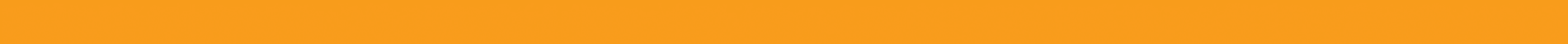 تعهدات طراح- طراح متعهد میگردد در صورت دریافت پیش پرداخت و اطلاعات مورد نیاز در طراحی ، حتما موضوع قرارداد را در مدت زمان ذکر شده در بند مدت قرارداد به کارفرما تحویل نماید.- طراح متعهد میگردد حداکثر تا 3 اتود را طراحی و به کارفرما تحویل نماید. در صورت عدم تایيد هيچيک از طرح ها، مجددا ظرف مدت 7 روز کاری یک اتود دیگر طراحی و به کارفرما تحویل نماید و در صورت عدم تایید مرحله ثانویه طراحی شده، مبلغ پیش پرداخت که معادل 50% از مبلغ کل قرارداد میباشد به عنوان حق الزحمه طراح در نظر گرفته شده و این امر به منزله پایان قرارداد تلقی خواهد شد. بدیهی است در صورت عدم تایید هیچ یک از طرح ها، کارفرما حق استفاده از ایده ها و طرح های ارائه شده توسط طراح را ندارد.- طراح ملزم است پس از تسویه قرارداد فایل نهایی را به سرعت در اختیار کارفرما قرار دهد.- كلیه اطلاعاتى كه توسط كارفرما به عنوان اطلاعات محرمانه در اختيار طراح گرافيك قرار میگیرد از سوی طراح محرمانه تلقی میگردد و طراح گرافيك موظف به حفظ و نگهدارى اطلاعات داده شده می باشد.تعهدات کارفرما- کارفرما تنها نسبت به یک اتود تایید شده خود حق مالکیت دارد و هیچگونه حق مالكيتى نسبت به ساير اتودهای اضافه نخواهد داشت.- پرداخت کلیه کسورات قانونی مبلغ قرارداد بر عهده کارفرما میباشد و مبلغ قرارداد به صورت خالص به طراح پرداخت میگردد.فورس ماژوردرموارد فورس ماژور بروز شرایط اضطراری، مانند جنگ اعلام شده یا نشده، اعتصاب های عمومی، شیوع بیماری های واگیردار، زلزله، سیل و طغیان های غیر عادی، خشکسالی های بی سابقه و همچنین آتش سوزی های دامنه دار، طوفان و حوادث مشابه که انجام قرارداد حاضر را برای یکی از دو طرف غیر ممکن سازد، یکی از طرفین قرارداد می تواند پایان قرارداد را به طرف دیگر اعلام نماید.** امید است این قرارداد برای طرفین سبب خیر و برکت گردد **این قرارداد در 8 بند و دو نسخه در تاریخ ...................... به تایید و امضای نمایندگان کارفرما و طراح رسید و اعتبار آن از تاریخ عقد قرارداد به مدت 45 روز میباشد. 